If a Seclusion and/or Restraint occur, complete all that apply.  If the member is secluded and/or restrained, complete BOTH the seclusion and restraint sections.This section MUST be completed if a member was injured during a seclusion and/or restraint procedureProvider InformationProvider InformationReport Date: Program/Facility License #: AHCCCS Provider ID: Program/Facility Name: Contact Person Phone #: Provider Address: Contact Person and Title: Contact Person and Title: Name/Credentials/Title of Person Authorizing the Event: Name/Credentials/Title of Person Authorizing the Event: Name/Credentials/Title of Person Re-Authorizing the Event: Name/Credentials/Title of Person Re-Authorizing the Event: Member InformationMember InformationMember InformationMember InformationMember Name (Last, First, M.I.):  Member Name (Last, First, M.I.):  Member Name (Last, First, M.I.):  Member Name (Last, First, M.I.):  Date of Birth: Age: Age: Gender: AHCCCS ID:  AHCCCS ID:  TXIX/XXI Eligible:  Yes     No   TXIX/XXI Eligible:  Yes     No   Member Behavioral Health Category (SMI, GMH/SA, Child):   Member Behavioral Health Category (SMI, GMH/SA, Child):      DDD:    DDD: CMDP: CMDP: Court Ordered Treatment (COT):  Yes    No   Court Ordered Treatment (COT):  Yes    No   ALTCS E/PD: ALTCS E/PD: Name of member’s legal guardian/Health Care Decision maker (HCDM) (if applicable): Name of member’s legal guardian/Health Care Decision maker (HCDM) (if applicable): Name of member’s legal guardian/Health Care Decision maker (HCDM) (if applicable): Name of member’s legal guardian/Health Care Decision maker (HCDM) (if applicable): Phone number of member’s legal guardian/HCDM (if applicable):  Phone number of member’s legal guardian/HCDM (if applicable):  Phone number of member’s legal guardian/HCDM (if applicable):  Phone number of member’s legal guardian/HCDM (if applicable):  Current DiagnosesCurrent DiagnosesCodeNameCurrent MedicationsCurrent MedicationsCurrent MedicationsCurrent MedicationsMedicationDosageFrequencyMethod of AdministrationEvent InformationEvent InformationEvent InformationType of Event: Seclusion  Personal Restraint  Chemical Restraint    Mechanical Restraint Seclusion  Personal Restraint  Chemical Restraint    Mechanical RestraintDid Member have medical condition(s) that placed them at greater risk for poor outcomes?Did Member have medical condition(s) that placed them at greater risk for poor outcomes? Yes, describe: Did Member have medical condition(s) that placed them at greater risk for poor outcomes?Did Member have medical condition(s) that placed them at greater risk for poor outcomes? NoWas the reason for seclusion/restraint and the conditions for release explained to the member?Was the reason for seclusion/restraint and the conditions for release explained to the member? Yes, describe: Was the reason for seclusion/restraint and the conditions for release explained to the member?Was the reason for seclusion/restraint and the conditions for release explained to the member? NoDe-escalation Methods and All Less Restrictive Measures AttemptedDe-escalation Methods and All Less Restrictive Measures AttemptedSelect de-escalation methods and all less restrictive measures attempted prior to seclusion and/or restraint: Removing member from stimuliSelect de-escalation methods and all less restrictive measures attempted prior to seclusion and/or restraint: Encouraging member to express feelings in appropriate mannerSelect de-escalation methods and all less restrictive measures attempted prior to seclusion and/or restraint: Conflict resolutionSelect de-escalation methods and all less restrictive measures attempted prior to seclusion and/or restraint: Re-directing the memberSelect de-escalation methods and all less restrictive measures attempted prior to seclusion and/or restraint: Offering prn medication, when necessarySelect de-escalation methods and all less restrictive measures attempted prior to seclusion and/or restraint: Allowing member to pace and vent Other (e.g. humor, distraction, 1:1, snack)Personal Restraint (check box) Date of Administration: Type of Restraint (e.g. Physical Hold):Time (24-hour clock)Start time:  End time: Duration of Restraint:  Hours:  Minutes: Name/Credentials/Title of Primary Individual involved in the Restraint: Mechanical Restraint (check box)Date of Administration: Type of Restraint:  Time (24-hour clock)  Start time:  End time: Duration of Restraint:   Hours:  Minutes: Name/Credentials/Title of Primary Person involved in the Restraint: Medication used as RestraintMedication used as RestraintMedication used as RestraintMedication used as RestraintMedication used as RestraintMedication used as RestraintDate of AdministrationTime of AdministrationMedicationDosageFrequencyMethod of AdministrationSeclusionDate of Administration: Time (24-hour clock):  Start time:  End time: Duration of Restraint:  Hours:  Minutes: Name/Credentials/Title of Primary Person involved in the Restraint: Reason for Restraint/SeclusionReason for Restraint/SeclusionInclude relevant information to describe facts/behaviors justifying the use of seclusion or restraint.  Be descriptive (e.g. ‘hitting and kicking staff’ instead of ‘physically aggressive toward staff’).Include relevant information to describe facts/behaviors justifying the use of seclusion or restraint.  Be descriptive (e.g. ‘hitting and kicking staff’ instead of ‘physically aggressive toward staff’). Danger to Self (DTS)Member Behaviors:  Danger to Self (DTS)Member Quotes:  Danger to Others (DTO)Member Behaviors:  Danger to Others (DTO)Member Quotes:  Danger to Others (DTO)MonitoringMonitoringMonitoringMonitoringMonitoringThe member must be personally examined at a minimum of every 15 minutes to ensure the member’s comfort and safety and to determine the member’s need for food, fluid, bathing, and access to the toilet.  If the member has any medical condition that may be adversely affected by the restraint or seclusion, the member shall be monitored every five minutes, until the medical condition resolves, if applicable. Attach internal documentation of face-to-face monitoring for all episodes that require such documentation per A.A.C. R9-21-204, A.A.C. R9-10-225, or A.A.C. R9-10-226.  Addendum content must include requirements contained in AMPM Policy 962, Seclusion and Restraint Requirements.The member must be personally examined at a minimum of every 15 minutes to ensure the member’s comfort and safety and to determine the member’s need for food, fluid, bathing, and access to the toilet.  If the member has any medical condition that may be adversely affected by the restraint or seclusion, the member shall be monitored every five minutes, until the medical condition resolves, if applicable. Attach internal documentation of face-to-face monitoring for all episodes that require such documentation per A.A.C. R9-21-204, A.A.C. R9-10-225, or A.A.C. R9-10-226.  Addendum content must include requirements contained in AMPM Policy 962, Seclusion and Restraint Requirements.The member must be personally examined at a minimum of every 15 minutes to ensure the member’s comfort and safety and to determine the member’s need for food, fluid, bathing, and access to the toilet.  If the member has any medical condition that may be adversely affected by the restraint or seclusion, the member shall be monitored every five minutes, until the medical condition resolves, if applicable. Attach internal documentation of face-to-face monitoring for all episodes that require such documentation per A.A.C. R9-21-204, A.A.C. R9-10-225, or A.A.C. R9-10-226.  Addendum content must include requirements contained in AMPM Policy 962, Seclusion and Restraint Requirements.The member must be personally examined at a minimum of every 15 minutes to ensure the member’s comfort and safety and to determine the member’s need for food, fluid, bathing, and access to the toilet.  If the member has any medical condition that may be adversely affected by the restraint or seclusion, the member shall be monitored every five minutes, until the medical condition resolves, if applicable. Attach internal documentation of face-to-face monitoring for all episodes that require such documentation per A.A.C. R9-21-204, A.A.C. R9-10-225, or A.A.C. R9-10-226.  Addendum content must include requirements contained in AMPM Policy 962, Seclusion and Restraint Requirements.The member must be personally examined at a minimum of every 15 minutes to ensure the member’s comfort and safety and to determine the member’s need for food, fluid, bathing, and access to the toilet.  If the member has any medical condition that may be adversely affected by the restraint or seclusion, the member shall be monitored every five minutes, until the medical condition resolves, if applicable. Attach internal documentation of face-to-face monitoring for all episodes that require such documentation per A.A.C. R9-21-204, A.A.C. R9-10-225, or A.A.C. R9-10-226.  Addendum content must include requirements contained in AMPM Policy 962, Seclusion and Restraint Requirements.DateTime (24-hour clock)Name of Primary Individual involved in the RestraintCredentials/Title of Primary Person involved in the RestraintStartEndFace-to-Face AssessmentFace-to-Face AssessmentFace-to-Face AssessmentThe member must receive a face-to-face assessment of physical and psychological well-being from the Psychiatrist or Registered Nurse (with one year of behavioral health experience) within one hour of initiation of the restraint or seclusion.The member must receive a face-to-face assessment of physical and psychological well-being from the Psychiatrist or Registered Nurse (with one year of behavioral health experience) within one hour of initiation of the restraint or seclusion.The member must receive a face-to-face assessment of physical and psychological well-being from the Psychiatrist or Registered Nurse (with one year of behavioral health experience) within one hour of initiation of the restraint or seclusion.Name/Credentials/Title of Primary Person involved in the Restraint: Name/Credentials/Title of Primary Person involved in the Restraint: Name/Credentials/Title of Primary Person involved in the Restraint: Date of Assessment:Date of Assessment:Date of Assessment:Time (24-hour clock) of Assessment: Time (24-hour clock) of Assessment: Time (24-hour clock) of Assessment: Description of Member Condition (orientation, mood, affect, behavior per R9-21-204 (physical and psychological wellbeing)):Description of Member Condition (orientation, mood, affect, behavior per R9-21-204 (physical and psychological wellbeing)):Description of Member Condition (orientation, mood, affect, behavior per R9-21-204 (physical and psychological wellbeing)):Clinical Justification to Discontinue Seclusion or RestraintClinical Justification to Discontinue Seclusion or RestraintClinical Justification to Discontinue Seclusion or Restraint No risk for danger to self No risk for danger to self No risk for danger to others No risk for danger to others Improvement of mental status Improvement of mental status Medication administration completed Medication administration completed Able to follow verbal commands Able to follow verbal commands Meets all criteria for release Meets all criteria for releaseInjuriesInjuriesInjuriesWas the member physically injured DURING (not prior to) the seclusion and/or restraint?     Yes     No   Was the member physically injured DURING (not prior to) the seclusion and/or restraint?     Yes     No   Was the member physically injured DURING (not prior to) the seclusion and/or restraint?     Yes     No   If yes, explain the nature of the injury and complete an Incident, Accident, and Death (IAD) Report: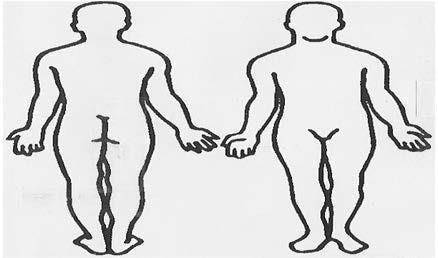 Explain the level of medical intervention needed (e.g. first aid, physician, hospitalization, death): Explain the level of medical intervention needed (e.g. first aid, physician, hospitalization, death): Explain the level of medical intervention needed (e.g. first aid, physician, hospitalization, death): Incident, Accident, and Death (If Applicable)(The Contractor, TRBHA, or Tribal ALTCS, must ensure timely and accurate reporting of incidents, accidents, and deaths involving members to AHCCCS/Quality Management.Date of Incident, Accident, and Death Report completed: Name/Credentials/Title of All Individuals involved in the Seclusion/Restraint procedure: Member DebriefingDate of debriefing: Time (24-hour clock) of debriefing: Name/Credentials/Title of primary individual involved in the Debriefing: Other participants involved in the debriefing: Information discussed during the debriefing: Staff DebriefingStaff DebriefingStaff DebriefingStaff DebriefingDate of debriefing: Date of debriefing: Date of debriefing: Date of debriefing: Time (24-hour clock) of debriefing: Time (24-hour clock) of debriefing: Time (24-hour clock) of debriefing: Time (24-hour clock) of debriefing: Name/Credentials/Title of all staff in attendance in the debriefing: Name/Credentials/Title of all staff in attendance in the debriefing: Name/Credentials/Title of all staff in attendance in the debriefing: Name/Credentials/Title of all staff in attendance in the debriefing: Identified intervention opportunities that may have prevented the incident: Identified intervention opportunities that may have prevented the incident: Identified intervention opportunities that may have prevented the incident: Identified intervention opportunities that may have prevented the incident: Things that were done well and/or team strengths: Things that were done well and/or team strengths: Things that were done well and/or team strengths: Things that were done well and/or team strengths: Ways the team could strengthen their response to future incidents: Ways the team could strengthen their response to future incidents: Ways the team could strengthen their response to future incidents: Ways the team could strengthen their response to future incidents: Information discussed during the debriefing: Information discussed during the debriefing: Information discussed during the debriefing: Information discussed during the debriefing: Procedures that can be implemented to prevent recurrence: Systemic changes: Alternatives for this member: Procedures that can be implemented to prevent recurrence: Systemic changes: Alternatives for this member: Procedures that can be implemented to prevent recurrence: Systemic changes: Alternatives for this member: Procedures that can be implemented to prevent recurrence: Systemic changes: Alternatives for this member: Outcome of debriefing (including actions taken to avoid future use of seclusion or restraint and identification or alternatives to seclusion and restraint on individual and systemic levels): Outcome of debriefing (including actions taken to avoid future use of seclusion or restraint and identification or alternatives to seclusion and restraint on individual and systemic levels): Outcome of debriefing (including actions taken to avoid future use of seclusion or restraint and identification or alternatives to seclusion and restraint on individual and systemic levels): Outcome of debriefing (including actions taken to avoid future use of seclusion or restraint and identification or alternatives to seclusion and restraint on individual and systemic levels): Follow-UpFollow-UpFollow-UpFollow-UpFollow-UpWas the treating provider notified? Yes, Name of provider:  Yes, Name of provider: Date of Notification:Date of Notification:Was the treating provider notified? No (If no, explain): No (If no, explain):Date of Notification:Date of Notification:Was the family/guardian/health care decision maker notified? Yes, Name and relationship of the person notified: Yes, Name and relationship of the person notified:Date of Notification:Date of Notification:Was the family/guardian/health care decision maker notified? No (If no, explain):  No (If no, explain): Date of Notification:Date of Notification:Were the findings of face-to-face monitoring and nursing assessment discussed? Yes, with whom:  Yes, with whom: Date of Discussion:Date of Discussion:Were the findings of face-to-face monitoring and nursing assessment discussed? No (If no, explain):  No (If no, explain): Date of Discussion:Date of Discussion:Was the need for other interventions or treatments reviewed? Yes, with whom:  Yes, with whom: Date of Review:Date of Review:Was the need for other interventions or treatments reviewed? No (If no, explain):  No (If no, explain): Date of Review:Date of Review:Were revisions made to the treatment plan or scheduled? Yes, describe revisions:  Yes, describe revisions: Date of Revisions: Date of Revisions: Were revisions made to the treatment plan or scheduled? No (If no, explain):  No (If no, explain): Date of Revisions: Date of Revisions: Were Seclusion and Restraint orders completed?  Check all boxes that apply and attach orders when submitting Seclusion and Restraint form.Were Seclusion and Restraint orders completed?  Check all boxes that apply and attach orders when submitting Seclusion and Restraint form. Initial Order Initial Order Initial OrderWere Seclusion and Restraint orders completed?  Check all boxes that apply and attach orders when submitting Seclusion and Restraint form.Were Seclusion and Restraint orders completed?  Check all boxes that apply and attach orders when submitting Seclusion and Restraint form. Continuation Order Continuation Order Continuation OrderWere Seclusion and Restraint orders completed?  Check all boxes that apply and attach orders when submitting Seclusion and Restraint form.Were Seclusion and Restraint orders completed?  Check all boxes that apply and attach orders when submitting Seclusion and Restraint form. Discontinuation Order Discontinuation Order Discontinuation OrderWere monitoring sheets completed (every 15 minutes or every 5 minutes)?  Attach monitoring sheets when submitting Seclusion and Restraint form.  Were monitoring sheets completed (every 15 minutes or every 5 minutes)?  Attach monitoring sheets when submitting Seclusion and Restraint form.   Yes, Date(s) of Completion: Yes, Date(s) of Completion: Yes, Date(s) of Completion:Were monitoring sheets completed (every 15 minutes or every 5 minutes)?  Attach monitoring sheets when submitting Seclusion and Restraint form.  Were monitoring sheets completed (every 15 minutes or every 5 minutes)?  Attach monitoring sheets when submitting Seclusion and Restraint form.   No (If no, explain): No (If no, explain): No (If no, explain):Final Sign-OffName of Director of Nursing or Designee reviewing Seclusion and Restraint Documentation: Director of Nursing or Designee Phone Number: Date of Sign-off: Time (24-hour clock) of Sign-off: 